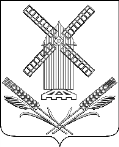 АДМИНИСТРАЦИЯКАМЫШЕВАТСКОГО СЕЛЬСКОГО ПОСЕЛЕНИЯ ЕЙСКОГО РАЙОНА	П О С Т А Н О В Л Е Н И Еот _______________ 				             №  ________ст-ца. КамышеватскаяО внесении изменений в постановление администрации Камышеватского сельского поселения Ейского района от 13 июня 2018 года № 71 «Об утверждении административного регламента предоставления муниципальной услуги «Предоставление места почетного захоронения на территории Камышеватского сельского поселения Ейского района»В соответствии с Федеральными законами от 27 июля 2010 года                         № 210-ФЗ «Об организации предоставления государственных и муниципальных услуг», от 6 октября 2003 года  № 131-ФЗ «Об общих принципах организации местного самоуправления в Российской Федерации», Уставом Камышеватского сельского поселения Ейского района                                     п о с т а н о в л я ю:1. Внести изменения в постановление администрации Камышеватского сельского поселения Ейского района от 13 июня 2018 года № 71 «Об утверждении административного регламента предоставления муниципальной услуги «Предоставление места почетного захоронения на территории Камышеватского сельского поселения Ейского района» (далее – Регламент), следующее:1) в пункте 1.3 раздела 1 и подразделе 2.2 раздела 2 Регламента слова «Муниципальное бюджетное учреждение муниципального образования Ейский район «Многофункциональный центр по предоставлению государственных и муниципальных услуг» заменить словами «Многофункциональный центр предоставления государственных и муниципальных услуг Краснодарского края»;2) абзац тринадцатый подраздела 2.15 и абзац первый пункта 2.16.2 подраздела 2.16 раздела 2 Регламента изложить в следующей редакции «При предоставлении муниципальной услуги по экстерриториальному принципу заявители имеют право на обращение в любой МФЦ в пределах территории Краснодарского края вне зависимости от места регистрации заявителя по месту жительства в соответствии с действием экстерриториального принципа»;3) абзац третий пункта 2.16.2 подраздела 2.16 раздела 2 Регламента исключить;4) пункт 3.3.2 подраздела 3.3 раздела 3 Регламента изложить в следующей редакции:«3.3.2 при предоставлении муниципальных услуг взаимодействие между исполнительными органами государственной власти Краснодарского края, подведомственными им организациями, органами местного самоуправления в Краснодарском крае, подведомственными им организациями и многофункциональными центрами осуществляется с использованием информационно-телекоммуникационных технологий по защищенным каналам связи.Многофункциональный центр направляет электронные документы и (или) электронные образы документов, заверенные в установленном порядке электронной подписью уполномоченного должностного лица многофункционального центра, в исполнительные органы государственной власти Краснодарского края, подведомственные им организации, органы местного самоуправления в Краснодарском крае, подведомственные им организации, предоставляющие соответствующую государственную или муниципальную услугу, если иное не предусмотрено федеральным законодательством и законодательством Краснодарского края, регламентирующим предоставление государственных и муниципальных услуг.При отсутствии технической возможности многофункционального центра, в том числе при отсутствии возможности выполнить требования к формату файла документа в электронном виде, заявления и иные документы, необходимые для предоставления государственных и муниципальных услуг, направляются многофункциональным центром в исполнительные органы государственной власти Краснодарского края, подведомственные им организации, органы местного самоуправления в Краснодарском крае, подведомственные им организации на бумажных носителях;5) в пункт 5.3 раздела 5 Регламента внести следующие изменения:- в подпункте 3 слова «документов, не предусмотренных» заменить словами «документов или информации либо осуществления действий, представление или осуществление которых не предусмотрено»;- дополнить подпунктом 10 следующего содержания: «требование у заявителя при предоставлении муниципальной услуги документов или информации, отсутствие и (или) недостоверность которых не указывались при первоначальном отказе в приеме документов, необходимых для предоставления муниципальной услуги, либо в предоставлении муниципальной услуги, за исключением случаев, предусмотренных пунктом 4 части 1 статьи 7 Федерального закона от 27 июля 2010 года № 210-ФЗ «Об организации предоставления государственных и муниципальных услуг. В указанном случае досудебное (внесудебное) обжалование заявителем решений и действий (бездействия) многофункционального центра, работника многофункционального центра возможно в случае, если на многофункциональный центр, решения и действия (бездействие) которого обжалуются, возложена функция по предоставлению данной муниципальной услуги в полном объеме в порядке, определенном частью 1.3. статьи 16 Федерального закона от 27 июля 2010 года № 210-ФЗ «Об организации предоставления государственных и муниципальных услуг».2. Заместителю главы, начальник общего отдела администрации Камышеватского сельского поселения Ейского района (Афанасьева) обнародовать настоящее постановление в специально установленных местах, в соответствии с Порядком обнародования муниципальных правовых актов, затрагивающих права, свободы и обязанности человека и гражданина, разместить настоящее постановление на официальном сайте администрации Камышеватского сельского поселения Ейского района в сети «Интернет».3. Постановление вступает в силу со дня его обнародования.Глава Камышеватского сельского поселенияЕйского района                                                                                       С.Е. Латышев 